Управление образования администрации Тамбовского района Тамбовской областиМБОУ ДО «Центр развития творчества детей и юношества Тамбовского района»Муниципальный ресурсно-методический центрреабилитационного сопровождения детей в семьях «Доверие»Проект «Счастливы вместе»Составитель: Гальцева С.А., учитель-логопедп. Строитель2018 г."Развитие связной речи старших дошкольников через обучение составлению рассказов по картине и серии сюжетных картинок"Цель: "Развитие связной речи детей". Задачи: Обучение составления рассказов по картине и серии сюжетных картинок; Подбор наиболее эффективных методов, приёмов, средств, способствующих создать интерес, мотивацию к речевой деятельности у воспитанников; Формирование умений и навыков по составлению рассказов по картине и сюжетным картинкам; Обогащение словаря и формирование грамматического строя речи детей в процессе работы с картиной и сюжетными картинками. При использовании занятий необходимо соблюдать следующие правила: Использовать на занятиях по составлению рассказов по картине и серии сюжетных картинок методы и приёмы, которые создают у детей интерес с самых первых минут занятия и обеспечивают его сохранение до окончания занятия; Включать в занятия по данным видам рассказывания игры, задания, "тренировочные" упражнения на обогащение и развитие словаря, формирование грамматически правильной речи; После прослушивания рассказов сверстников предлагать выбирать другим детям лучшие сочинения, аргументировать свой выбор; Перед выполнением задания обязательно делать установку детям, чтобы они в своих рассказах использовали слова и выражения, которые они употребляли в ходе "тренировочных" упражнений. Поощрять детей, которые выполняют данное требование; Использовать на занятиях знания о мотивационной сфере ребёнка данного дошкольного возраста. Создавать и стимулировать мотивацию деятельности; Всегда предлагать четкий план рассказа, если он необходим; Для составления рассказов по серии сюжетных картинок предлагать детям яркие, красочные, достаточно крупные картинки понятного содержания без лишних деталей; Вместо физкультминуток использовать обучающие игры, но придавать им подвижный характер; Во избежании выполнения заданий по придумыванию рассказов одними и теми же способами, предлагать детям разные варианты, рекомендованные методикой; По возможности завершать занятие игрой развивающего характера. Актуальность.Проблема развития связной речи детей хорошо известна широкому кругу педагогических работников: воспитателям, узким специалистам, психологам. Давно установлено, что к старшему дошкольному возрасту проявляются существенные различия в уровне речи детей. Это показывает и мой опыт педагогической деятельности. Главной задачей развития связной речи ребёнка в данном возрасте является совершенствование монологической речи. Эта задача решается через различные виды речевой деятельности: пересказ литературных произведений, составление описательных рассказов о предметах, объектах и явлениях природы, создание разных видов творческих рассказов, освоение форм речи-рассуждения (объяснительная речь, речь-доказательство, речь-планирование), а также сочинение рассказов по картине, и серии сюжетных картинок. Все вышеназванные виды речевой деятельности актуальны при работе над развитием связной речи детей. Особый интерес вызывают последние, т. к. их подготовка и проведение всегда были и остаются одними из самых трудных как для детей, так и для педагога. Диагностика умения составлять рассказы по картине и серии сюжетных картинок показала, что при списочном составе в 18 детей, семь из них имеют низкий уровень умений по данному виду речевой деятельности (дети затрудняются в установлении связей, поэтому допускают содержательные и смысловые ошибки в рассказах; при рассказывании всегда требуют помощи взрослого; повторяют рассказы сверстников; словарный запас беден). Десять - средний уровень (в рассказах дети допускают логические ошибки, но сами их исправляют при помощи взрослых и сверстников; словарный запас достаточно широкий). И лишь один человек владеет теми умениями, которые соответствуют высокому уровню (ребёнок самостоятелен в придумывании рассказов, не повторяет рассказов других детей; имеет широкий словарный запас). В этой связи передо мной встала задача способствовать развитию умения составлять рассказы по картине и серии сюжетных картинок в процессе специально организованного обучения по соответствующей методике, а так же с применением приёмов, методов, средств, способных создать интерес к занятию с первых минут и удерживающих этот интерес на всём его протяжении. Занятие №1Тема "Составление рассказов по серии сюжетных картинок "Медвежонок на прогулке". Цель: продолжать формировать умение составлять рассказ по сюжетным картинкам, выстраивать последовательность событий в соответствии с логикой; составлять целостный рассказ по серии сюжетных картинок, пользуясь разными видами предложений. Упражнять в отгадывании слов путём подбора букв. Упражнять в подборе слов близких по значению. Воспитывать умение внимательно слушать рассказ товарищей, следить за повествованием, во время вступать для продолжения рассказа. Развивать внимание память. Материал: таблички с миникроссвордами, сюжетные картинки, фишки, буквы "П". Ход: Сегодня мы будем составлять рассказ по картинкам. А кто станет героями рассказ, вы узнаете, когда отгадаете миникроссворд. Животное, впадающее в спячку зимой. _ е _ в _ д ь Лесной зверёк. _ _ Полосатое, мохнатое насекомое. п _ е _ _ Дом для зверей, птиц, насекомых. _ е _ Ёж, медведь, пчела станут героями рассказа. У меня набор картинок с их изображением. Посмотрите на них внимательно и разложите в правильном порядке так, чтобы можно было понять, что произошло, и одним предложением скажите об этом. Теперь картинки расположены в нужном порядке. Давайте внимательнее рассмотрим их и поиграем в игру "Скажи по-другому". Каждый правильный ответ будет награждаться фишкой. На первой картинке изображён густой лес. Каким словом близким по значению можно сказать про лес? (дремучий, непроходимый, тёмный). Что делает медвежонок? (идёт). Как сказать по другому? (подбирается, крадётся). Каким здесь изображён медвежонок? (доверчивым). Как ещё можно сказать про медвежонка? (маленький, несмышлёный, глупый). Посмотрите, что сделала пчела? (укусила). Как сказать по- другому? (ужалила, поранила).Что можно о ней сказать? (пчела злая). А ещё как? (сердитая, страшная, разъярённая). Что делает ёж? (прикладывает листок к раненному носу медвежонка). Что можно сказать о еже? Какой он? (добрый). А как сказать по другому? (внимательный, умный, ласковый, жалостливый). Теперь давайте вспомним, какие слова мы подобрали о лесе? О еже? Медвежонке? Пчеле? Мы рассмотрели картинки очень внимательно. Я каждому из вас раздам по одной. Тот, чья очередь подошла, выходит, поворачивается лицом к остальным детям, показывает картинку и рассказывает по ней. Будьте очень внимательны, следите за рассказом. (задание повторяется 2-3 раза; каждый раз воспитатель настраивает детей на то, чтобы дети употребляли разные слова при описании характеров, эмоционального состояния героев). Вы придумали интересные рассказы, долго смотрели на картинки, а теперь интересно узнать, как работала ваша память. Пожалуйста, сами разделитесь на две команды. Игра так и называется "Тренировка памяти". Я уберу все картинки, а вы должны вспомнить как можно больше предметов, героев, которые изображены на картинках. Каждая команда по очереди даёт ответ и выкладывает букву "П". У какой команды таких букв будет больше, значит, у членов этой команды память работала лучше, и, значит, они выиграли. Итог занятия. Занятие №2Тема "Составление рассказов по картине "Купание медвежат". Цель: Продолжать формировать умение внимательно рассматривать картину (с помощью вопросов воспитателя), рассуждать над её содержанием. Формировать умение составлять развёрнутый рассказ по картине, опираясь на план и литературный текст. Упражнять в подборе слов, близких по значению; в образовании окончаний прилагательных. Воспитывать умение слушать друг друга, дополнять ответы товарищей. Материал: картина, рассказ В. Бианки, мяч Ход: Сегодня мы будем составлять рассказ по картине. Я предлагаю вам карточки. На них изображены буквы. Соединив буквы стрелочками, вы узнаете, о ком будете рассказывать.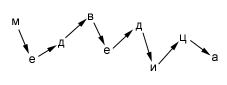 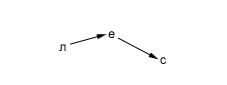 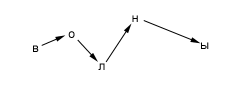 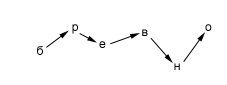 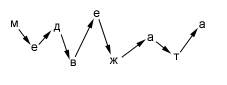 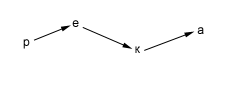 Работа по картинке.Как вы думаете, какое время года изображено на картине. Какого цвета листья на деревьях? (зелёные). Значит, какое время года? (лето). Кто изображён на картине? Что делает медведица? (купает медвежонка). Она купает сына, значит она какая? (заботливая). Какие слова близкие по значению можно подобрать к слову "заботливая"? (любящая, внимательная). Обратите внимание на внешний вид медведицы. Что можно сказать о её размерах? (она большая). Как сказать по- другому? (огромная, здоровенная, большущая).Что делают медвежата? (одного мама окунает в воду, другой стоит на берегу). Как вы думаете, он хочет купаться? Почему вы так решили? Посмотрите на реку. Что можно сказать о реке? (быстрая, бурлящая, стремительная, несущаяся, неспокойная). Как вы думаете, страшно маленьким медвежатам купаться в такой реке? Тогда, почему же мама всё - таки заставляет медвежат купаться? (если дети не дают ответов, то следует задать наводящие вопросы). Вспомните, какое время года изобразил художник? Так почему же мама привела медвежат купаться? (жарко, шерсть загрязнилась). Послушайте отрывок из рассказа В. Бианки. "Из чащи вышли на берег большая бурая медведица и с ней два весёлых медвежонка. Медведица схватила одного медвежонка зубами за шиворот и давай окунать в речку. Медвежонок визжал, барахтался, но мать не выпускала его, пока хорошенько не выполоскала в воде. Другой медвежонок испугался холодной ванны и пустился удирать в лес. Мать догнала его, надавала шлепков, а потом - в воду, как первого. Очутившись снова на земле, оба медвежонка остались очень довольны купанием: день был знойный, и им было очень жарко в мохнатых шубах. Вода хорошо освежила их:" А теперь, послушайте план, по которому будете составлять рассказ. Какое время года изобразил художник? Где происходят события? Что происходит на картине? Зачем медведица купает медвежат? Чем всё закончилось? Постарайтесь в своих рассказах употребить те слова и выражения, которые мы использовали при рассматривании картины и чтении текста. Дети составляют 4-5 рассказов. При каждом рассказывании воспитатель обращает внимание детей на использовании в речи слов близких по значению, содержательную сторону рассказа. По окончании выполнения задания воспитатель предлагает поиграть в игру "Умное эхо". Произносится фраза, например, у медведя нос, бросаем мяч Стасу. Он должен целую фразу заменить на одно слово, и чётко его произнести, выделяя окончание. Какое слово должно получиться, если я говорю фразу "у медведя нос"? медвежий ). Если у Стаса это получится, значит, он - "умное эхо". У медведя хвост; У медведя лапа; У медведя ухо; У медведя берлога; У медведя сон; У медведя шуба; У медведя характер; У медведя шерсть; У медведя когти; У медведя поведение; У медведя лакомство. Итог занятия.Основные задачи педагога в работе по картине сводятся к следующему: 1) обучение детей рассматриванию картины, формирование умения замечать в ней самое главное;2) постепенный переход от образовательной деятельности номенклатурного характера, когда дети перечисляют изображенные предметы, объекты, к деятельности, упражняющей в связной речи (ответы на вопросы и составление небольших рассказов) .При разработке занятий использовались следующие материалы: Сохин "Развитие речи детей дошкольного возраста"; Е. И.Тихеева "Развитие речи детей";О.С.Ушакова "Развитие речи детей";О.С. Ушакова, Л. Щадрина "Развивайте речь дошкольника";В. Гербова "Занятия по развитию речи"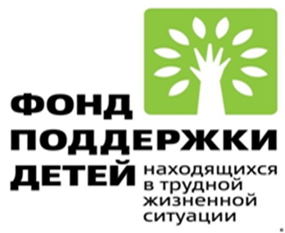 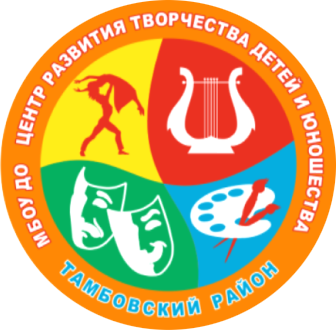 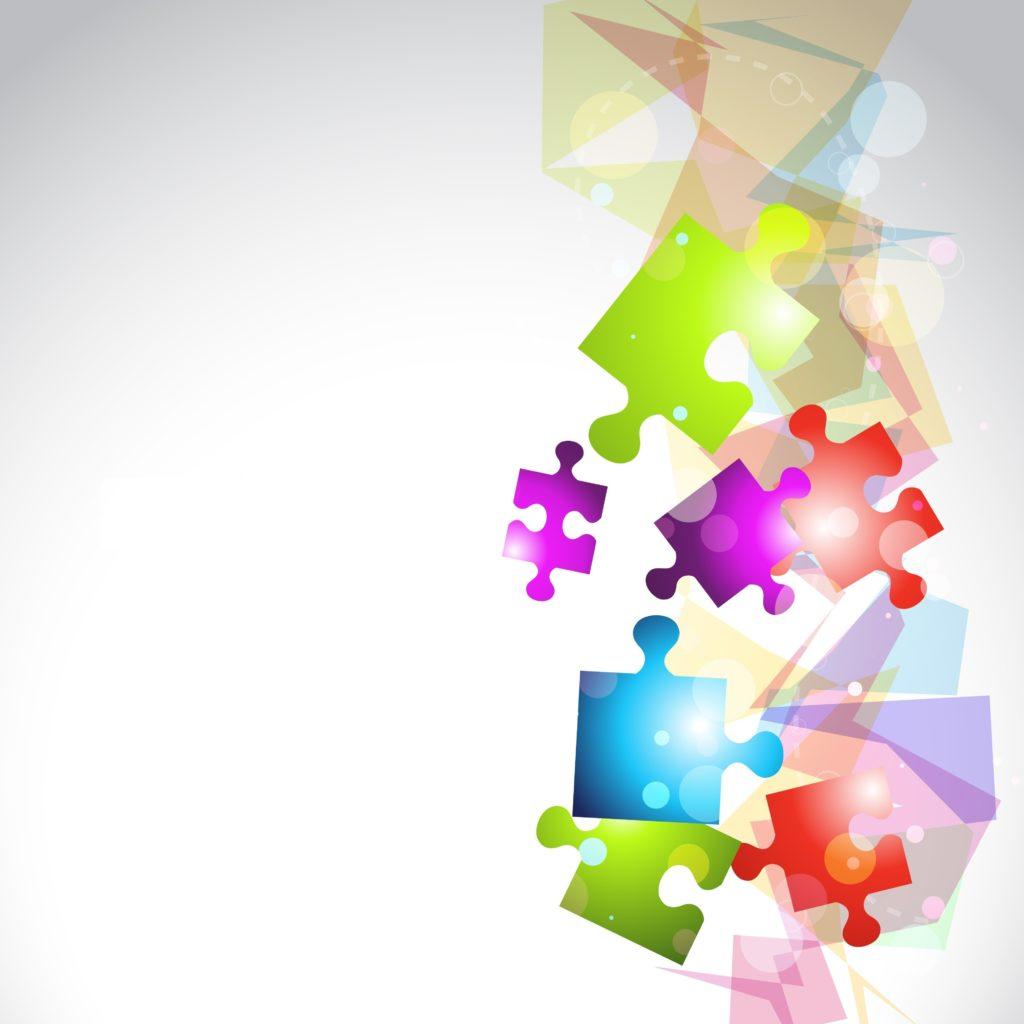 